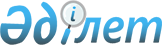 О реорганизации некоторых государственных учрежденийПостановление акимата Атырауской области от 13 сентября 2021 года № 208
      В соответствии со статьями 45, 46 Гражданского кодекса Республики Казахстан от 27 декабря 1994 года, статьями 27, 37 Закона Республики Казахстан от 23 января 2001 года "О местном государственном управлении и самоуправлении в Республике Казахстан", статьей 130 Закона Республики Казахстан от 1 марта 2011 года "О государственном имуществе" акимат Атырауской области ПОСТАНОВЛЯЕТ:
      1. Реорганизовать государственное учреждение "Управление культуры, архивов и документации Атырауской области" и государственное учреждение "Управление по развитию языков Атырауской области" путем слияния в государственное учреждение "Управление культуры, развития языков и архивного дела Атырауской области" (далее - Учреждение).
      2. Исключен постановлением акимата Атырауской области от 18.07.2023 № 126 (вводится в действие со дня его первого официального опубликования).


      3. Изменить наименования и провести государственную перерегистрацию государственных учреждений и предприятий согласно приложению 2 к настоящему постановлению.
      4. Уполномочить государственное учреждение "Управление финансов Атырауской области" в установленном законодательством порядке утверждать положения изменивших наименование государственных учреждений и уставы изменивших наименование предприятий, указанных в приложении 2 к настоящему постановлению, и вносить в него изменения и дополнения.
      5. Утвердить следующую структуру Учреждения:
      1) руководитель;
      2) заместитель руководителя;
      3) отдел обеспечения деятельности учреждений культуры и исскуства;
      4) отдел ономастики;
      5) отдел развития языков и анализа;
      6) отдел обеспечения деятельности архивов;
      7) отдел организаций культурно-массовых мероприятий и кадровой работы;
      8) отдел бухгалтерского отчета, отчетности и финансово-экономической службы.
      6. Отменить постановления акимата Атырауской области от 24 декабря 2007 года № 299 "О внесении изменений в постановление акимата области от 19 марта 2005 года № 111 "О вопросах государственного учреждения "Управление по развитию языков Атырауской области", от 10 января 2010 года №1 "О внесении дополнения в постановление акимата области от 19 марта 2005 года № 111 "О вопросах государственного учреждения "Управление по развитию языков Атырауской области", от 18 июня 2010 года № 147 "О внесении изменения в постановление акимата области от 19 марта 2005 года № 111 "Вопросы государственного учреждения по развитию языков Атырауской области", от 28 декабря 2012 года № 428 "О внесении изменения в постановление акимата области от 19 марта 2005 года № 111 "Вопросы государственного учреждения по развитию языков Атырауской области", от 31 мая 2013 года № 201 "О внесении изменений и дополнений в постановление акимата области от 19 марта 2005 года № 111 "Вопросы государственного учреждения по развитию языков Атырауской области", пункт 2 постановления акимата Атырауской области от 19 марта 2005 года № 111 "Вопросы государственного учреждения по развитию языков Атырауской области", пункт 2 постановления акимата Атырауской области от 28 июня 2013 года № 250 "О реорганизации некоторых государственных учреждений, финансируемых из областного бюджета" и подпункт 2) пункта 1 постановления акимата Атырауской области от 23 мая 2017 года № 116 "О внесении изменений в постановление акимата Атырауской области от 28 июня 2013 года № 250 "О реорганизации некоторых государственных учреждений, финансируемых из областного бюджета".
      7. Государственным учреждению "Управление культуры, архивов и документации Атырауской области" и "Управление по развитию языков Атырауской области" в установленном законодательством порядке принять меры, вытекающие из настоящего постановления.
      8. Контроль за исполнением настоящего постановления возложить на заместителя акима Атырауской области Хаменову Б.К.
      9. Настоящее постановление вступает в силу со дня его подписания. Положение о государственном учреждении "Управление культуры, развития языков и архивного дела Атырауской области"
      Сноска. Приложение 1 исключено постановлением акимата Атырауской области от 18.07.2023 № 126 (вводится в действие со дня его первого официального опубликования). Перечень коммунальных государственных учреждений Перечень переименуемых коммунальных государственных казенных предприятий
					© 2012. РГП на ПХВ «Институт законодательства и правовой информации Республики Казахстан» Министерства юстиции Республики Казахстан
				
      Аким области

Досмухамбетов М.
Приложение 1
к постановлению акимата Атырауской области 
от 13 сентября 2021 года № 208Утвержден
постановлением акимата Атырауской области 
от 13 сентября 2021 года № 208Приложение 2
к постановлению акимата Атырауской области 
от 13 сентября 2021 года № 208
№
Действующее наименование коммунальных государственных учреждений
Измененное наименование коммунальных государственных учреждений
1
Коммунальное государственное учреждение "Областная универсальная научная библиотека имени Габдола Сланова Управления культуры, архивов и документации Атырауской области"
Коммунальное государственное учреждение "Областная универсальная научная библиотека имени Габдола Сланова Управления культуры, развития языков и архивного дела Атырауской области"
2
Коммунальное государственное учреждение "Областная детская библиотека Управления культуры, архивов и документации Атырауской области"
Коммунальное государственное учреждение "Областная детская библиотека Управления культуры, развития языков и архивного дела Атырауской области"
3
Коммунальное государственное учреждение "Центр исследования историко-культурного наследия Атырауской области" Управления культуры, архивов и документации Атырауской области"
Коммунальное государственное учреждение "Центр исследования историко-культурного наследия Атырауской области Управления культуры, развития языков и архивного дела Атырауской области"
4
Коммунальное государственное учреждение "Государственный архив Атырауской области Управления культуры, архивов и документации Атырауской области"
Коммунальное государственное учреждение "Государственный архив Атырауской области Управления культуры, развития языков и архивного дела Атырауской области"
5
Коммунальное государственное учреждение "Учебно-методический центр "Тіл" Управления по развитию языков Атырауской области"
Коммунальное государственное учреждение "Учебно-методический центр "Тіл" Управления культуры, развития языков и архивного дела Атырауской области"
№
Действующее наименование коммунальных государственных казенных предприятий
Измененное наименование коммунальных государственных казенных предприятии
1
Коммунальное государственное казенное предприятие "Академический оркестр казахских народных инструментов имени Дины Нурпеисовой Управления культуры, архивов и документации Атырауской области"
Коммунальное государственное казенное предприятие "Академический оркестр казахских народных инструментов имени Дины Нурпеисовой Управления культуры, развития языков и архивного дела Атырауской области" 
2
Коммунальное государственное казенное предприятие "Областная филармония имени Нурмухана Жантурина Управления культуры, архивов и документации Атырауской области"
Коммунальное государственное казенное предприятие "Областная филармония имени Нурмухана Жантурина Управления культуры, развития языков и архивного дела Атырауской области"
3
Коммунальное государственное казенное предприятие "Областной Академический казахский драматический театр имени Махамбета Управления культуры, архивов и документации Атырауской области"
Коммунальное государственное казенное предприятие "Областной Академический казахский драматический театр имени Махамбета Управления культуры, развития языков и архивного дела Атырауской области"
4
Коммунальное государственное казенное предприятие "Областной центр по организации научно-методической работы народного творчества и культурно-досуговой деятельности Управления культуры, архивов и документации Атырауской области"
Коммунальное государственное казенное предприятие "Областной центр по организации научно-методической работы народного творчества и культурно-досуговой деятельности Управления культуры, развития языков и архивного дела Атырауской области"
5
Коммунальное государственное казенное предприятие "Музей художественного и декоративно-прикладного искусства Атырауской области имени Шаймардана Сариева Управления культуры, архивов и документации Атырауской области"
Коммунальное государственное казенное предприятие "Музей художественного и декоративно-прикладного искусства Атырской области имени Шаймардана Сариева Управления культуры, развития языков и архивного дела Атырауской области"
6
Коммунальное государственное казенное предприятие "Историко-краеведческий музей Атырауской области Управления культуры, архивов и документации Атырауской области"
Коммунальное государственное казенное предприятие "Историко-краеведческий музей Атырауский области Управления культуры, развития языков и архивного дела Атырауской области"
7
Коммунальное государственное казенное предприятие "Махамбетский историко-краеведческий музей Управления культуры, архивов и документации Атырауской области"
Коммунальное государственное казенное предприятие "Махамбетский историко-краеведческий музей Управления культуры, развития языков и архивного дела Атырауской области"
8
Коммунальное государственное казенное предприятие "Кызылкогинский историко-краеведческий музей Управления культуры, архивов и документации Атырауской области"
Коммунальное государственное казенное предприятие "Кызылкогинский историко-краеведческий музей Управления культуры, развития языков и архивного дела Атырауской области"
9
Коммунальное государственное казенное предприятие "Макатский историко-краеведческий музей управления культуры, архивов и документации Атырауской области"
Коммунальное государственное казенное предприятие "Макатский историко-краеведческий музей Управления культуры, развития языков и архивного дела Атырауской области"
10
Коммунальное государственное казенное предприятие "Атамура" Управления культуры, архивов и документации Атырауской области"
Коммунальное государственное казенное предприятие "Атамура" Управления культуры, развития языков и архивного дела Атырауской области"